Catalogue Service for API ConsumersCatalogue Service lets NIMBLE users to make their products or services discoverable on NIMBLE. The term item is used to collectively refer to the products or services regardless of their nature. Items of a company are collected inside a catalogue. Driven by the data standard that is used in the scope of this service the term party is used to refer any company regardless of their business. So, within the documentations, the aforementioned terms might be used interchangeably. Data ModelAlthough there are some extensions, we have adopted the Universal Business Language (UBL) standard to represent catalogues. In general, the following data types keep item information. CatalogueType -> CatalogueLineType -> GoodsItemType -> ItemTypeUp-to-date XSD representation of the data model can be used at: https://github.com/nimble-platform/common/tree/staging/data-model/ubl-data-model/src/main/schema/NIMBLE-UBL-2.1. Considering the way UBL uses to group data elements, while CatalogueType is defined in the maindoc/UBL-Catalogue-2.1.xsd file, the other data elements are defined in maindoc/UBL-CommonAggregateComponents-2.1.xsd file.CatalogueType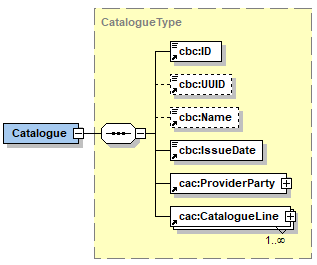 The id field is party-specific identifier for the catalogue and it must unique among the ids of other catalogues belonging to the party. The field must be provided while creating a new catalogue. A party might have multiple catalogues. Considering the front-end capabilities, as of writing this documentation, catalogues with id field set to default are displayed. The uuid field is a unique id generated by the system for each catalogue.Although not available in the data model XSDs explicitly, each complex data type included in the UBL data model, including the data types mentioned above, has an hjid field. This is an identifier generated by the database layer once the corresponding entity is persisted in the database. It is also unique among the entities persisted in the same database instance.issueDate is not considered, the field is kept as it is mandatory in the UBL standard.providerParty is the party owning the cataloguecatalogueLine list contains catalogue lines describing itemsConstraints on CatalogueTypesEach catalogue must have a filled id field i.e.catalogue.id must existEach catalogue must have provider partycatalogue.providerParty must existCatalogueLineType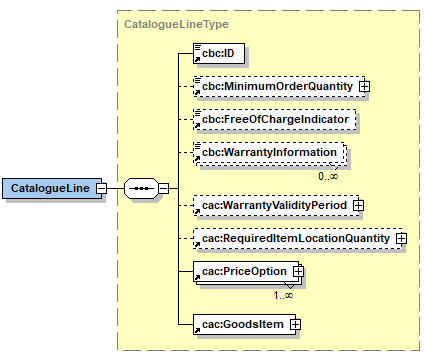 The id field of a catalogue line has the same reasoning with the one in the catalogue objects. It must be unique among the line ids considering the lines included in a specific catalogue.minimumOrderQuantity is a quantity indicating the minimum quantity for this specific item e.g. 5 metresfreeOfChargeIndicator is a boolean value indicating the availability of a free sample for the associated itemwarrantyValidityPeriod is a period object that can be used to specify warranty information for the associated item. Currently, the durationMeasure field included in the period object is being used to indicate a quantity for the warranty validity period e.g. 2 years.The price object included in the requiredItemLocationQuantity field is used to specify the initial price for the associated item. Alternative prices in the form discounts of charges can be specified via the priceOption list.goodsItem is a data type containing information about the item characteristics via the item field as well as trading information including packaging information, delivery terms PriceOptionType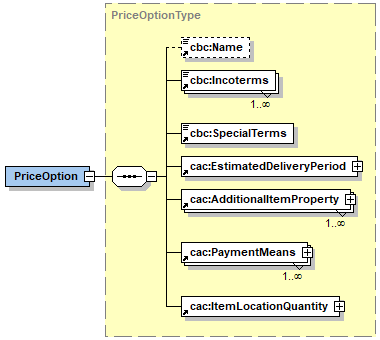 Price options are used to specify alternative pricing on the initial price in the form of discount or charges. Multiple pricing options can be defined on a single item. All the pricing options are aggregated, and the final price is calculated with the aggregated value. For example, assuming that there is a 5% discount and a 3% charge defined for the item, a 2% discount is applied on the initial price.name can be used to specify a name for distinguishing the optionitemLocationQuantity field is used to indicate the details of the discount or charge. The pricing option can be defined per unit basis or for complete order. For per unit case, itemLocationQuantity.allowanceCharge[0].perUnitAmount for complete order case itemLocationQuantity.allowanceCharge[0].amount fields are set.To specify a pricing option on the ordered amount itemLocationQuantity.minimumAmount is set. The specified values indicate the minimum order amounts so that the pricing option would be applied e.g. setting this value to 10 unit indicates that at least 10 units should be ordered.To specify a pricing option on the delivery location itemLocationQuantity.applicableTerritoryAddress list is filled. Multiple addresses can be specified.incoterms list can be used to specify specific pricing options various incotermsestimatedDeliveryPeriod field is used to specific pricing options based on the delivery period of the item. Specified values indicate the latest period so that the pricing option would be applied e.g. setting this value to 1 week means that the product would be delivered in 1 week at latest where the specified pricing option is applied.additionalItemProperty list contains specific values of product properties that are subject to varying pricing options. The item properties for the price option should be consistent with the item properties that are defined for the item in item.additionalItemProperty .paymentMeans field can be used to define price options based on varying payment meansspecialTerms field can be used to define price options based on unstructured conditionsGoodsItemType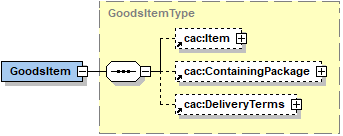 Goods item entities contain information about items considering the item’s distribution in the supply chain i.e. package type and delivery terms.item is an entity containing information about the item’s characteristics i.e. master data.containingPackage is an entity where the quantity included in one package can be specified via containingPackage.quantity and packaging type can be specified via containingPackage.packagingTypeCodedeliveryTerms can be used to specify incoterms, delivery period and other special terms concerning the delivery of the associated item via the deliveryTerms.incoterms, deliveryTerms.estimatedDeliveryPeriod and deliveryTerms.specialTerms fields.ItemType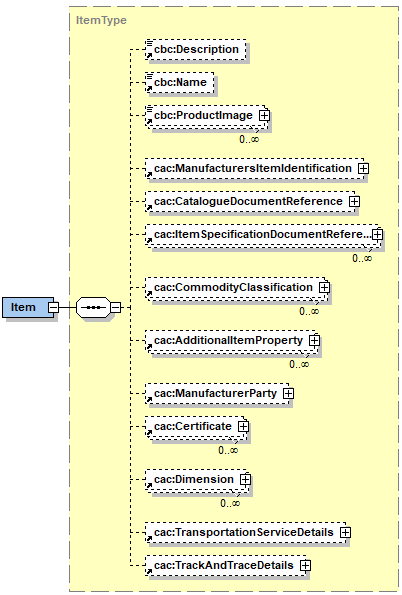 Item entities are used to specify characteristics of a product/service. name, description and productImage fields are self-explanatorymanufactersItemIdentification is used to identify the item inside a particular catalogue.catalogueDocumentReference is used to give a reference to the catalogue in which the item is listed.itemSpecificationDocumentReference can be used to specify additional external documents for elaborating the item.commodityClassification list is a list of product categories. The categories are referred via the commodityClassification.itemClassificationCode field. Each category is a concept defined in an external taxonomy e.g. eClass or Furniture ontology.commodityClassification.itemClassificationCode.value is the identifier of the referred concept in the target taxonomy e.g. “0173-1#01-AKJ050#013”commodityClassification.itemClassificationCode.name is the name of the concept as defined in the target taxonomy e.g. “MDF raw”commodityClassification.itemClassificationCode.uri is the dereferencable uri of the concept returning the description of the concept as in the target taxonomy e.g. “http://www.nimble-project.org/resource/eclass/22292801”.commodityClassification.itemClassificationCode.listID is the identifier of the target taxonomy as managed in NIMBLE e.g. “eClass” or “FurnitureOntology”additionalItemProperty list is a list of item features. Additional item properties can either be driven by the product categories specified in the commodityClassification list or they can be custom properties. additionalItemProperty.id is the identifier of the property. It is unique among the identifiers of the all properties included in the additionalItemProperty list. For external-taxonomy driven item properties this field should be set as the identifier of the corresponding property (See ProductCategoryService below to get details of a product category and associated properties)additionalItemProperty.name is the name of the item property.additionalItemProperty.valueQualifier specifies the data type of the item property which can be TEXT, NUMBER, QUANTITY, BOOLEAN, FILE and IMAGE.According to the value qualifier of the property the value is set via an appropriate fieldFor TEXT and BOOLEAN cases, the value field should be usedFor NUMBER cases, the valueDecimal field should be usedFor QUANTITY case, the valueQuantity field should be usedFor FILE and IMAGE cases, the valueBinary field should be useduri keeps the uri of the corresponding property referring to the target taxonomy if the property is driven from a taxonomy. itemClassificationCode is a reference to the corresponding commodityClassification where this property is driven from, specifically to the commodityClassification.itemClassificationCode.manufacturerParty is the same party providing the cataloguecertificate list keeps the certificates specified for this itemdimension list keeps the dimensions of the itemtransportServiceDetails keeps the details specific to the transportation if the item is a transport servicetrackAndTraceDetails keeps the track and trace details of the item where each field in this entityeventUrl is a url returning the event information regarding the production of the itemmasterUrl is a url returning master data for this item as required by the track and trace serviceproductionProcessTemplate is a url returning the production process template this item as required by the track and trace serviceConstraints on CatalogueLineTypesEach CatalogueLineType must have a filled id field. This is a unique-identifier for the item considering all the items included in a “specific catalogue”. This value should be provided by the catalogue provider during the publishing.catalogueLine.id must existEach item must have a ManufacturerParty with a filled id field i.e.catalogueLine.goodsItem.item.manufacturerParty.id must existThe value provided in the id field of a CatalogueLineType should be duplicated in the as the manufacturer item identifier in the corresponding ItemType i.e.catalogueLine.id must be equal to 
catalogueLine.goodsItem.item.manufacturersItemIdentification.idThe identifier of the party providing the catalogue and the identifier of the manufacturer party of items must be equal for each item i.e.catalogue.providerParty.id must be equal to 
catalogueLine.goodsItemType.itemType.manufacturerParty.id Each ItemType must have a namecatalogueLine.goodsItem.item.name must existItems must have at least one commodity classification.catalogueLine.goodsItem.item.commodityClassification list must have at least one CommodityClassificationType. See the Items must have a reference to the owning cataloguecatalogueLine.goodsItem.item.catalogueDocumentReference.id must be equal to catalogue.uuidProduct CategoriesNIMBLE benefits from external taxonomies and ontologies to offer standard-based product categories and associated features. In the UBL data model, while product categories are represented with CommodityClassificationType data types, the features associated to a category are represented with ItemPropertyType data types. Categories and features are associated to item objects via commodityClassification and additionalItemProperty fields.An example category is “MDF, melamine-resin faced” from the eClass taxonomy. This category, in turn, has properties associated to it including:Decorative Surface of Upper Side Decorative Surface of The Lower Side Surface Structure Pressed TopSurface Structure Pressed BottomLayer Design of The Coating Top Layer Design of The Coating Bottom Considering the example above, assuming “MDF, melamine-resin faced” category is selected for annotating a product, a CommodityClassificationType instance would be created for the item inside the commodityClassification as follows:        {          "itemClassificationCode": {            "value": "0173-1#01-AKJ051#013",            "name": "MDF, melamine-resin faced",            "uri": "http://www.nimble-project.org/resource/eclass/22292802",            "listID": "eClass"         }Furthermore, if one of the properties driven by this category was populated for the product e.g. “Decorative Surface of Upper Side”, an ItemPropertyType instance would be created in the additionalItemProperty array as follows:{  "id": "0173-1#02-BAF074#004",  "name": "Decorative surface of upper side",  "value": [    "Melamine",    "Veneer"  ],  "valueQualifier": "STRING",  "itemClassificationCode": {    "value": "0173-1#01-AKJ051#013",    "name": "MDF, melamine-resin faced",    "uri": "http://www.nimble-project.org/resource/eclass/22292802",    "listID": "eClass"  },  "uri": "http://www.nimble-project.org/resource/eclass/property/BAF074004"}While retrieving categories from external taxonomies a simple data model is used. In this context, a Category entity represents a category, e.g. the melamine-resin faced category, retrieved from the taxonomy. Each property associated a category is represented with Property data type.REST APIThe service offers CRUD operations on the CatalogueType and CatalogueLineType entities. The service also provides specific operations to manage price options for catalogue lines. In addition to this REST services are available for import and export of catalogues, retrieving product categories, managing units and managing binary content data as described below.The latest released version of the REST API of the catalogue service can also be found at: http://nimble-staging.salzburgresearch.at/catalog/swagger-ui.html#!/catalogue-controllerGeneral Remarks on REST APIAlthough the reference data model, i.e. UBL, is an XML-based data model, REST services currently support JSON based content negotiation. In this respect, the UBL-driven Java Classes included in https://github.com/nimble-platform/common/tree/staging/data-model/ubl-data-model/src/main/java/eu/nimble/service/model/ubl can be used in combination with a Jackson ObjectMapper to get serialization of an object in JSON format. A NIMBLE-compliant serializer could be obtained with JsonSerializationUtility.getObjectMapper() method.As mentioned above, database identifiers (kept in hjid fields of entities) are created for any persisted entity. In update operations, i.e. PUT operations, the serialized form of the relevant entity should include hjid value that were generated after the first persistence of the entity. Below, the REST API components are summarized along with the services included in them:Catalogue API (http://nimble-staging.salzburgresearch.at/catalog/swagger-ui.html#/catalogue-controller)Catalogue API provides simple CRUD functionalities for CatalogueType entities. There are two ways of publishing items: one-by-one by providing item details on the NIMBLE UI or downloading an Excel-based template to provide details for multiple items at once. In both cases, the first step is to select one or more categories to annotate the item. Catalogue publishing: http://nimble-staging.salzburgresearch.at/catalog/swagger-ui.html#!/catalogue-controller/addXMLCatalogueUsingPOSTCatalogue retrieval: http://nimble-staging.salzburgresearch.at/catalog/swagger-ui.html#!/catalogue-controller/getCatalogueUsingGETCatalogue update: http://nimble-staging.salzburgresearch.at/catalog/swagger-ui.html#!/catalogue-controller/updateCatalogueUsingPUTCatalogue deletion: http://nimble-staging.salzburgresearch.at/catalog/swagger-ui.html#!/catalogue-controller/deleteCatalogueUsingDELETEDownloading template: http://nimble-staging.salzburgresearch.at/catalog/swagger-ui.html#!/catalogue-controller/downloadTemplateUsingGETUploading template: http://nimble-staging.salzburgresearch.at/catalog/swagger-ui.html#!/catalogue-controller/uploadTemplateUsingPOSTUploading images for a catalogue: http://nimble-staging.salzburgresearch.at/catalog/swagger-ui.html#!/catalogue-controller/uploadImagesUsingPOSTCatalogue Line API (http://nimble-staging.salzburgresearch.at/catalog/swagger-ui.html#/catalogue-line-controller)Catalogue line API provides CRUD operations for catalogue lines. To be able to benefit from these operations, a catalogue should have been published already.Adding a catalogue line to a catalogue: http://nimble-staging.salzburgresearch.at/catalog/swagger-ui.html#!/catalogue-line-controller/addCatalogueLineUsingPOSTUpdating a catalogue line: http://nimble-staging.salzburgresearch.at/catalog/swagger-ui.html#!/catalogue-line-controller/updateCatalogueLineUsingPUTGetting a catalogue line: http://nimble-staging.salzburgresearch.at/catalog/swagger-ui.html#!/catalogue-line-controller/getCatalogueLineUsingGETDeleting a catalogue line: http://nimble-staging.salzburgresearch.at/catalog/swagger-ui.html#!/catalogue-line-controller/deleteCatalogueLineUsingDELETEPrice Configuration Controller API (http://nimble-staging.salzburgresearch.at/catalog/swagger-ui.html#/price-configuration-controller)This API provides functionalities create new prices options items. Adding a price option to a catalogue line: http://nimble-staging.salzburgresearch.at/catalog/swagger-ui.html#!/price-configuration-controller/addPricingOptionUsingPOSTUpdating a price option: http://nimble-staging.salzburgresearch.at/catalog/swagger-ui.html#!/price-configuration-controller/updatePricingOptionUsingPUTDeleting a price option: http://nimble-staging.salzburgresearch.at/catalog/swagger-ui.html#!/price-configuration-controller/deletePricingOptionUsingDELETEProduct Category API (http://nimble-staging.salzburgresearch.at/catalog/swagger-ui.html#/product-category-controller)Category API provides services to retrieve categories as they are defined in external taxonomies. Getting specific categories: http://nimble-staging.salzburgresearch.at/catalog/swagger-ui.html#!/product-category-controller/getSpecificCategoriesUsingGETGetting categories by name: http://nimble-staging.salzburgresearch.at/catalog/swagger-ui.html#!/product-category-controller/getCategoriesByNameUsingGETGetting available taxonomy ids: http://nimble-staging.salzburgresearch.at/catalog/swagger-ui.html#!/product-category-controller/getAvailableTaxonomyIdsUsingGETGetting root categories for a taxonomy: http://nimble-staging.salzburgresearch.at/catalog/swagger-ui.html#!/product-category-controller/getRootCategoriesUsingGETGetting child categories for a specified category: http://nimble-staging.salzburgresearch.at/catalog/swagger-ui.html#!/product-category-controller/getChildrenCategoriesUsingGETGetting parents categories for a specified category along with siblings of each parent and the category itself: http://nimble-staging.salzburgresearch.at/catalog/swagger-ui.html#!/product-category-controller/getCategoryTreeUsingGETUnit API (http://nimble-staging.salzburgresearch.at/catalog/swagger-ui.html#/unit-service-controller)Unit API provides services to manage units. NIMBLE maintains unit lists like volume_quantity or weight_quantity including a set of units. The examples contain respectively L, m3 and g, kg, ton units.Getting all unit lists with the included values: http://nimble-staging.salzburgresearch.at/catalog/swagger-ui.html#!/unit-service-controller/getAllUnitListsUsingGETCreating a unit list: http://nimble-staging.salzburgresearch.at/catalog/swagger-ui.html#!/unit-service-controller/addUnitListUsingPOSTGetting units inside a unit list: http://nimble-staging.salzburgresearch.at/catalog/swagger-ui.html#!/unit-service-controller/getValuesUsingGETAdding unit to a unit list: http://nimble-staging.salzburgresearch.at/catalog/swagger-ui.html#!/unit-service-controller/addUnitToListUsingPATCHDeleting a unit from a unit list: http://nimble-staging.salzburgresearch.at/catalog/swagger-ui.html#!/unit-service-controller/deleteUnitFromListUsingDELETEBinary Content API (http://nimble-staging.salzburgresearch.at/catalog/swagger-ui.html#/binary-content-controller)Binary content API provides retrieval services for the binary content managed in the binary content database.Getting binary content inside a BinaryObjectType: http://nimble-staging.salzburgresearch.at/catalog/swagger-ui.html#!/binary-content-controller/getBinaryContentUsingGETGetting binary content in base64 format: http://nimble-staging.salzburgresearch.at/catalog/swagger-ui.html#!/binary-content-controller/getBase64BinaryContentUsingGETImport Export Controller API (http://nimble-staging.salzburgresearch.at/catalog/swagger-ui.html#/import-export-controller)This API currently provides import service so that a catalogue retrieved from a particular NIMBLE instance can be imported into another instances.Catalogue Service for Platform Providers